おりがみやすごろくをやってみて、どのようなことにがつきましたか。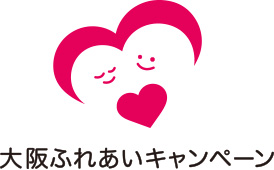 まちやでっているがいたには、どのようなことをしたいといますか？「しょうがいってなんだろう？」